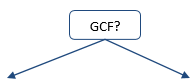 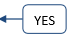 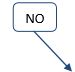 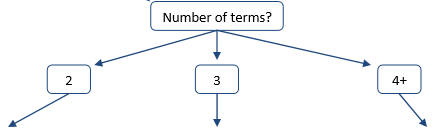 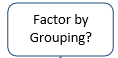 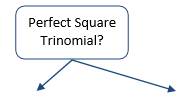 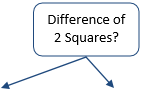 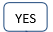 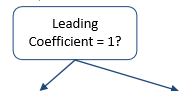 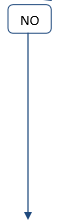 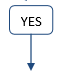 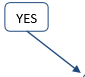 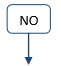 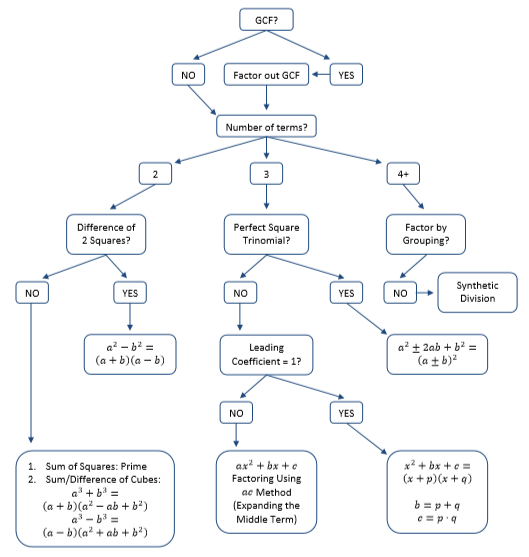  3x2 – 3x – 36 x3 + 3x2 – 4x – 12 25x2 + 36 8x3 – 64  3x2 + 10x – 8  x2 – 4x – 21 4x2 – 49 4x2 + 20x +25 